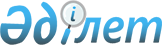 О внесении изменений и дополнения в решение от 29 декабря 2010 года № 27/229-IV "О районном бюджете на 2011-2013 годы"
					
			Утративший силу
			
			
		
					Решение Катон-Карагайского районного маслихата Восточно-Казахстанской области от 18 марта 2011 года N 28/247-IV. Зарегистрировано управлением юстиции Катон-Карагайского района Департамента юстиции Восточно-Казахстанской области 25 марта 2011 года за N 5-13-87. Утратило силу в связи с истечением срока действия (письмо Катон-Карагайского районного маслихата от 05 января 2012 года № 03)

      Сноска. Утратило силу в связи с истечением срока действия (письмо Катон-Карагайского районного маслихата от 05.01.2012 № 03).      В соответствии со статьей 109 Бюджетного Кодекса Республики Казахстан, подпунктом 1) пункта 1 статьи 6 Закона Республики Казахстан «О местном государственном управлении и самоуправлении в Республике Казахстан», решением Восточно-Казахстанского областного маслихата «О внесении изменений и дополнений в решение от 24 декабря 2010 года № 26/310-IV «Об областном бюджете на 2011-2013 годы» № 27/336-IV от 11 марта 2011 года (зарегистрировано в Реестре государственной регистрации нормативно-правовых актов за номером 2543 от 17 марта 2011 года) Катон-Карагайский районный маслихат РЕШИЛ:



      1. Внести в решение районного маслихата от 29 декабря 2010 года № 27/229-IV «О районном бюджете на 2011-2013 годы» (зарегистрировано в Реестре государственной регистрации нормативно-правовых актов за номером 5-13-82, опубликовано в газетах «Арай», «Луч» 6 января 2011 года) следующие изменения и дополнение:



      1) в пункте 1:

      в подпункте 1):

      цифры «2 852 802» заменить цифрами «2 986 215»;

      цифры «320 157» заменить цифрами «325 157»;

      цифры «2 528 835» заменить цифрами «2 657 248»;

      в подпункте 2):

      цифры «2841686» заменить цифрами «2 974 896,3»;

      в подпункте 5):

      цифры «11 116» заменить цифрами «19 872»;

      в подпункте 6):

      цифры «-27655» заменить цифрами «-36 208,3»;

      в подпункте 7):

      цифры «27655» заменить цифрами «36 208,3»;



      2) приложения 1, 4, 5, 6, 7, 8 к указанному решению изложить в новой редакции согласно приложениям 1, 2, 3, 4, 5, 6 к настоящему решению;



      3) дополнить приложением 7 к настоящему решению «Свободные остатки на начало 2011 года».



      2. Настоящее решение вводится в действие с 1 января 2011 года.      Председатель сессии                      Б. Токтаганов

       Секретарь Катон-Карагайского

      районного маслихата                      Д. Бралинов 

Приложение № 1

к решению районного маслихата

№ 27/229-IV от 29 декабря 2010 годаПриложение № 1

к решению районного маслихата

№ 28/247-IV от 18 марта 2011 года Бюджет Катон-Карагайского района на 2011 год

Приложение № 4

к решению Катон-Карагайского

районного маслихата

№ 27/229-ІV от 29 декабря 2010 годаПриложение № 2

к решению Катон-Карагайского

районного маслихата

№ 28/247-ІV от 18 марта 2011 года Перечень бюджетных программ, финансируемых из местного

бюджета на 2011 год

Приложение № 5

к решению Катон-Карагайского

районного маслихата

№ 27/229-ІV от 29 декабря 2010 годаПриложение № 3

к решению Катон-Карагайского

районного маслихата

№ 28/247-ІV от 18 марта 2011 года Перечень бюджетных программ,

не подлежащих секвестрированию в процессе исполнения

районного бюджета на 2011 год

Приложение № 6

к решению Катон-Карагайского

районного маслихата

№ 27/229-ІV от 29 декабря 2010 годаПриложение № 4

к решению Катон-Карагайского

районного маслихата

№ 28/247-ІV от 18 марта 2011 года Целевые текущие трансферты из областного бюджета

на 2011 год

Приложение № 7

к решению Катон-Карагайского

районного маслихата

№ 27/229-ІV от 29 декабря 2010 годаПриложение № 5

к решению Катон-Карагайского

районного маслихата

№ 28/247-ІV от 18 марта 2011 года Целевые текущие трансферты и трансферты на развитие

из республиканского бюджета на 2011 год

Приложение № 8

к решению Катон-Карагайского

районного маслихата

№ 27/229-ІV от 29 декабря 2010 годаПриложение № 6

к решению Катон-Карагайского

районного маслихата

№ 28/247-ІV от 18 марта 2011 года Перечень бюджетных программ развития районного бюджета на 2011

год с разделением на бюджетные программы, направленные на

реализацию бюджетных инвестиционных проектов (программ)

Приложение № 7

к решению Катон-Карагайского

районного маслихата

№ 28/247-ІV от 18 марта 2011 года Свободные остатки, сложившиеся на 1 января 2011 года
					© 2012. РГП на ПХВ «Институт законодательства и правовой информации Республики Казахстан» Министерства юстиции Республики Казахстан
				КатегорияКатегорияКатегорияКатегорияСумма

на 2011 годКлассКлассКлассСумма

на 2011 годПодклассПодклассСумма

на 2011 годНаименованиеСумма

на 2011 годДоходы29862151Налоговые поступления3251571Подоходный налог на доходы1413742Индивидуальный подоходный налог1413743Социальный налог1226151Социальный налог1226154Налоги на собственность517491Налог на имущество154603Земельный налог96474Налог на транспортные средства238425Единый земельный налог28005Внутренние налоги на товары, работы и услуги68412Акцизы16583Поступления за использование природных и других ресурсов29004Сборы за ведение предпринимательской и профессиональной деятельности21535Налог на игорный бизнес13018Обязательные платежи, взимаемые за совершение юридически значимых действий и (или) выдачу документов уполномоченными на то государственными органами или должностными лицами25781Государственная пошлина25782Неналоговые поступления18101Доходы от государственной собственности18105Доходы от аренды имущества, находящегося в государственной собственности18103Поступления от продажи основного капитала20003Продажа земли и нематериальных активов20001Продажа земли20004Поступления официальных трансфертов26572482Трансферты из вышестоящих органов государственного управления26572482Трансферты из областного бюджета2657248ИТОГО:2986215Функциональная группаФункциональная группаФункциональная группаФункциональная группаСумма

(тысяч тенге)АдминистраторАдминистраторАдминистраторСумма

(тысяч тенге)ПрограммаПрограммаСумма

(тысяч тенге)НаименованиеСумма

(тысяч тенге)II. Затраты2974896,31Государственные услуги общего характера201403112Аппарат маслихата района (города областного значения)13781001Услуги по обеспечению деятельности маслихата района (города областного значения)13652003Капитальные расходы государственных органов129122Аппарат акима района (города областного значения)49052001Услуги по обеспечению деятельности акима района47199003Капитальные расходы государственных органов1853123Аппарат акима района в городе, города районного значения, поселка, аула (села), аульного (сельского) округа112100001Услуги по обеспечению деятельности акима района в городе, города районного значения, поселка, аула (села), аульного (сельского) округа111543022Капитальные расходы государственных органов557452Отдел финансов района (города областного значения)11704001Услуги по реализации государственной политики в области исполнения и контроля за исполнением бюджета района и управления коммунальной собственностью района (города областного значения)10576003Проведение оценки имущества в целях налогообложения388004Организация работы по выдаче разовых талонов и обеспечение полноты сбора сумм от реализации разовых талонов625018Капитальные расходы государственных органов115453Отдел экономики и бюджетного планирования района (города областного значения)14766001Услуги по реализации государственной политики в области формирования и развития экономической политики, системы государственного планирования и управления района (города областного значения)11836004Капитальные расходы государственных органов130108Разработка или корректировка технико-экономического обоснования местных бюджетных инвестиционных проектов и концессионных проектов и проведение его экспертизы, консультативное сопровождение концессионных проектов28002Оборона23326122Аппарат акима района (города областного значения)23326005Мероприятия в рамках исполнения всеобщей воинской обязанности7105006Предупреждение и ликвидация чрезвычайных ситуаций масштаба района (города областного значения)162213Общественный порядок, безопасность, правовая, судебная, уголовно-исполнительная деятельность400458Отдел жилищно-коммунального хозяйства, пассажирского транспорта и автомобильных дорог района(города областного значения)400021Эксплуатация оборудования и средств по регулированию дорожного движения в населенных пунктах4004Образование1814507123Аппарат акима района в городе, города районного значения, поселка, аула (села), аульного (сельского) округа142807004Поддержка организаций дошкольного воспитания и обучения142807471Отдел образования, физической культуры и спорта района (города областного значения)1671700004Общеобразовательное обучение1617819009Приобретение и доставка учебников, учебно-методических комплексов для государственных учреждений образования района (города областного значения)14964005Дополнительное образование для детей и юношества13394020Ежемесячные выплаты денежных средств опекунам (попечителям) на содержание ребенка сироты (детей-сирот), и ребенка (детей), оставшегося без попечения родителей10281023Обеспечение оборудованием, программным обеспечением детей-инвалидов, обучающихся на дому4000025Увеличение размера доплаты за квалификационную категорию учителям школ и воспитателям дошкольных организаций образования112426Социальная помощь и социальное обеспечение185695451Отдел занятости и социальных программ района (города областного значения)185695002Программа занятости26277004Оказание социальной помощи на приобретение топлива специалистам здравоохранения, образования, социального обеспечения, культуры и спорта в сельской местности в соответствии с законодательством Республики Казахстан11376005Государственная адресная социальная помощь26772006Жилищная помощь5573007Социальная помощь отдельным категориям нуждающихся граждан по решениям местных представительных органов36813010Материальное обеспечение детей- инвалидов, воспитывающихся и обучающихся на дому3428014Оказание социальной помощи нуждающимся гражданам на дому22350016Государственные пособия на детей до 18 лет27410017Обеспечение нуждающихся инвалидов обязательными гигиеническими средствами и предоставление услуг специалистами жестового языка, индивидуальными помощниками в соответствии с индивидуальной программой реабилитации инвалида1630001Услуги по реализации государственной политики на местном уровне в области обеспечения занятости социальных программ для населения16771021Капитальные расходы государственных органов260023Создание центров занятости5400011Оплата услуг по зачислению, выплате и доставке пособий и других социальных выплат16357Жилищно-коммунальное хозяйство353376458Отдел жилищно-коммунального хозяйства, пассажирского транспорта и автомобильных дорог района (города областного значения)118630012Функционирование системы водоснабжения и водоотведения104934004Обеспечение жильем отдельных категорий граждан1021026Организация эксплуатации тепловых сетей, находящихся в коммунальной собственности районов (городов областного значения)11535028Развитие коммунального хозяйства1140466Отдел архитектуры, градостроительства и строительства района (города областного значения)130660006Развитие системы водоснабжения101660018На развитие инженерно-коммуникационной инфраструктуры в рамках Программы занятости 202029000123Аппарат акима района в городе, города районного значения, поселка, аула (села), аульного (сельского) округа102486008Освещение улиц населенных пунктов17846009Обеспечение санитарии населенных пунктов4386010Содержание мест захоронений и погребение безродных30011Благоустройство и озеленение населенных пунктов79974014Организация водоснабжения населенных пунктов250458Отдел жилищно-коммунального хозяйства, пассажирского транспорта и автомобильных дорог района (города областного значения)1600018Благоустройство и озеленение населенных пунктов16008Культура, спорт, туризм и информационное пространство125969478Отдел внутренней политики, культуры и развития языков района (города областного значения)82334009Поддержка культурно-досуговой работы82334471Отдел образования, физической культуры и спорта района (города областного значения)6128014Проведение спортивных соревнований на районном (города областного значения) уровне622015Подготовка и участие членов сборных команд района (города областного значения) по различным видам спорта на областных спортивных соревнованиях5506478Отдел внутренней политики, культуры и развития языков района (города областного значения)37507007Функционирование районных (городских) библиотек16022008Развитие государственного языка и других языков народа Казахстана376001Услуги по реализации государственной политики на местном уровне в области информации, укрепления государственности и формирования социального оптимизма граждан, развития языков и культуры9653003Капитальные расходы государственных органов130005Проведение государственной информационной политики через средства массовой информации8143004Реализация региональных программ в сфере молодежной политики318310Сельское, водное, лесное, рыбное хозяйства, особо охраняемые природные территории, охрана окружающей среды и животного мира, земельные отношения46894460Отдел сельского хозяйства, ветеринарии и земельных отношений района (города областного значения)43331001Услуги по реализации государственной политики на местном уровне в сфере сельского хозяйства, ветеринарии и земельных отношений на территории района (города областного значения)16017015Проведение противоэпизоотических мероприятий27314453Отдел экономики и бюджетного планирования района (города областного значения)3563099Реализация мер социальной поддержки специалистов социальной сферы сельских населенных пунктов за счет целевого трансферта из республиканского бюджета356311Промышленность, архитектурная, градостроительная и строительная деятельность11258466Отдел архитектуры, градостроительства и строительства района (города областного значения)11258001Услуги по реализации государственной политики в области строительства, улучшения архитектурного облика городов, районов и населенных пунктов области и обеспечению рационального и эффективного градостроительного освоения территории района (города областного значения)7458013Разработка схем градостроительного развития территории района, генеральных планов городов районного (областного) значения, поселков и иных сельских населенных пунктов380012Транспорт и коммуникации183722123Аппарат акима района в городе, города районного значения, поселка, аула (села), аульного (сельского) округа2864013Обеспечение функционирования автомобильных дорог в городах районного значения, поселках, аулах (селах), аульных (сельских) округах2864458Отдел жилищно-коммунального хозяйства, пассажирского транспорта и автомобильных дорог района (города областного значения)180858023Обеспечение функционирования автомобильных дорог179658024Организация внутрипоселковых (внутригородских) внутрирайонных общественных пассажирских перевозок120013Прочие28327458Отдел жилищно-коммунального хозяйства, пассажирского транспорта и автомобильных дорог района (города областного значения)10377001Услуги по реализации государственной политики на местном уровне в области жилищно-коммунального хозяйства, пассажирского транспорта и автомобильных дорог10168013Капитальные расходы государственных органов209469Отдел предпринимательства района (города областного значения)5583001Обеспечение деятельности отдела предпринимательства5453004Капитальные расходы государственных органов130452Отдел финансов района (города областного значения)3369012Резерв местного исполнительного органа района (города областного значения)3369471Отдел образования, физической культуры и спорта района (города областного значения)7750001Услуги по обеспечению деятельности отдела образования, физической культуры и спорта7750451Отдел занятости и социальных программ района (города областного значения)1248022Поддержка частного предпринимательства в рамках программы «Дорожная карта бизнеса - 2020»124815Трансферты19,3452Отдел финансов района (города областного значения)19,3006Возврат неиспользованных трансфертов19,3III. Чистое бюджетное кредитование2765510Сельское, водное, лесное, рыбное хозяйство, особо охраняемые природные территории, охрана окружающей среды и животного мира, земельные отношения28486453Отдел экономики и бюджетного планирования района (города областного значения)28486006Бюджетные кредиты для реализации мер социальной поддержки специалистов социальной сферы сельских населенных пунктов284865Погашение бюджетных кредитов8311Погашение бюджетных кредитов8311Погашение бюджетных кредитов, выданных за счет государственного бюджета831IVСальдо по операциям с финансовыми активами1987213Прочие19872452Отдел финансов района (города областного значения)1987214Формирование или увеличение уставного капитала юридических лиц19872VДефицит (профицит) бюджета-36208,3VIФинансирование дефицита (использование профицита) бюджета36208,37Поступления займов284861Внутренние государственные займы284862Договоры займа2848616Погашение займов831452Отдел финансов831008По договорам займа8318Остаток бюджетных средств8553,31Остаток бюджетных средств8553,31Остаток бюджетных средств8553,3Функциональная группаФункциональная группаФункциональная группаФункциональная группаАдминистраторАдминистраторАдминистраторПрограммаПрограммаНаименованиеII. Затраты1Государственные услуги общего характера112Аппарат маслихата района (города областного значения)001Услуги по обеспечению деятельности маслихата района (города областного значения)003Капитальные расходы государственных органов122Аппарат акима района (города областного значения)001Услуги по обеспечению деятельности акима района003Капитальные расходы государственных органов123Аппарат акима района в городе, города районного значения, поселка, аула (села), аульного (сельского) округа001Услуги по обеспечению деятельности акима района в городе, города районного значения, поселка, аула (села), аульного (сельского) округа022Капитальные расходы государственных органов452Отдел финансов района (города областного значения)001Услуги по реализации государственной политики в области исполнения и контроля за исполнением бюджета района и управления коммунальной собственностью района (города областного значения)003Проведение оценки имущества в целях налогообложения004Организация работы по выдаче разовых талонов и обеспечение полноты сбора сумм от реализации разовых талонов018Капитальные расходы государственных органов453Отдел экономики и бюджетного планирования района (города областного значения)001Услуги по реализации государственной политики в области формирования и развития экономической политики, системы государственного планирования и управления района (города областного значения)004Капитальные расходы государственных органов108Разработка или корректировка технико-экономического обоснования местных бюджетных инвестиционных проектов и концессионных проектов и проведение его экспертизы, консультативное сопровождение концессионных проектов2Оборона122Аппарат акима района (города областного значения)005Мероприятия в рамках исполнения всеобщей воинской обязанности006Предупреждение и ликвидация чрезвычайных ситуаций масштаба района (города областного значения)3Общественный порядок, безопасность, правовая, судебная, уголовно-исполнительная деятельность458Отдел жилищно-коммунального хозяйства, пассажирского транспорта и автомобильных дорог района(города областного значения)021Эксплуатация оборудования и средств по регулированию дорожного движения в населенных пунктах4Образование123Аппарат акима района в городе, города районного значения, поселка, аула (села), аульного (сельского) округа004Поддержка организаций дошкольного воспитания и обучения471Отдел образования, физической культуры и спорта района (города областного значения)004Общеобразовательное обучение009Приобретение и доставка учебников, учебно-методических комплексов для государственных учреждений образования района (города областного значения)005Дополнительное образование для детей и юношества020Ежемесячные выплаты денежных средств опекунам (попечителям) на содержание ребенка сироты (детей-сирот), и ребенка (детей), оставшегося без попечения родителей023Обеспечение оборудованием, программным обеспечением детей-инвалидов, обучающихся на дому025Увеличение размера доплаты за квалификационную категорию учителям школ и воспитателям дошкольных организаций образования6Социальная помощь и социальное обеспечение451Отдел занятости и социальных программ района (города областного значения)002Программа занятости004Оказание социальной помощи на приобретение топлива специалистам здравоохранения, образования, социального обеспечения, культуры и спорта в сельской местности в соответствии с законодательством Республики Казахстан005Государственная адресная социальная помощь006Жилищная помощь007Социальная помощь отдельным категориям нуждающихся граждан по решениям местных представительных органов010Материальное обеспечение детей-инвалидов, воспитывающихся и обучающихся на дому014Оказание социальной помощи нуждающимся гражданам на дому016Государственные пособия на детей до 18 лет017Обеспечение нуждающихся инвалидов обязательными гигиеническими средствами и предоставление услуг специалистами жестового языка, индивидуальными помощниками в соответствии с индивидуальной программой реабилитации инвалида001Услуги по реализации государственной политики на местном уровне в области обеспечения занятости социальных программ для населения021Капитальные расходы государственных органов023Создание центров занятости011Оплата услуг по зачислению, выплате и доставке пособий и других социальных выплат7Жилищно-коммунальное хозяйство458Отдел жилищно-коммунального хозяйства, пассажирского транспорта и автомобильных дорог района (города областного значения)012Функционирование системы водоснабжения и водоотведения004Обеспечение жильем отдельных категорий граждан026Организация эксплуатации тепловых сетей, находящихся в коммунальной собственности районов (городов областного значения)028Развитие коммунального хозяйства466Отдел архитектуры, градостроительства и строительства района (города областного значения)006Развитие системы водоснабжения018На развитие инженерно-коммуникационной инфраструктуры в рамках Программы занятости 2020 123Аппарат акима района в городе, города районного значения, поселка, аула (села), аульного (сельского) округа008Освещение улиц населенных пунктов009Обеспечение санитарии населенных пунктов010Содержание мест захоронений и погребение безродных011Благоустройство и озеленение населенных пунктов014Организация водоснабжения населенных пунктов458Отдел жилищно-коммунального хозяйства, пассажирского транспорта и автомобильных дорог района (города областного значения)018Благоустройство и озеленение населенных пунктов8Культура, спорт, туризм и информационное пространство478Отдел внутренней политики, культуры и развития языков района (города областного значения)009Поддержка культурно-досуговой работы471Отдел образования, физической культуры и спорта района (города областного значения)014Проведение спортивных соревнований на районном (города областного значения) уровне015Подготовка и участие членов сборных команд района (города областного значения) по различным видам спорта на областных спортивных соревнованиях478Отдел внутренней политики, культуры и развития языков района (города областного значения)007Функционирование районных (городских) библиотек008Развитие государственного языка и других языков народа Казахстана001Услуги по реализации государственной политики на местном уровне в области информации, укрепления государственности и формирования социального оптимизма граждан, развития языков и культуры003Капитальные расходы государственных органов005Проведение государственной информационной политики через средства массовой информации004Реализация региональных программ в сфере молодежной политики10Сельское, водное, лесное, рыбное хозяйства, особо охраняемые природные территории, охрана окружающей среды и животного мира, земельные отношения460Отдел сельского хозяйства, ветеринарии и земельных отношений района (города областного значения)001Услуги по реализации государственной политики на местном уровне в сфере сельского хозяйства, ветеринарии и земельных отношений на территории района (города областного значения)015Проведение противоэпизоотических мероприятий453Отдел экономики и бюджетного планирования района (города областного значения)099Реализация мер социальной поддержки специалистов социальной сферы сельских населенных пунктов за счет целевого трансферта из республиканского бюджета11Промышленность, архитектурная, градостроительная и строительная деятельность466Отдел архитектуры, градостроительства и строительства района (города областного значения)001Услуги по реализации государственной политики в области строительства, улучшения архитектурного облика городов, районов и населенных пунктов области и обеспечению рационального и эффективного градостроительного освоения территории района (города областного значения)013Разработка схем градостроительного развития территории района, генеральных планов городов районного (областного) значения, поселков и иных сельских населенных пунктов12Транспорт и коммуникации123Аппарат акима района в городе, города районного значения, поселка, аула (села), аульного (сельского) округа013Обеспечение функционирования автомобильных дорог в городах районного значения, поселках, аулах (селах), аульных (сельских) округах458Отдел жилищно-коммунального хозяйства, пассажирского транспорта и автомобильных дорог района (города областного значения)023Обеспечение функционирования автомобильных дорог024Организация внутрипоселковых (внутригородских) внутрирайонных общественных пассажирских перевозок13Прочие458Отдел жилищно-коммунального хозяйства, пассажирского транспорта и автомобильных дорог района (города областного значения)001Услуги по реализации государственной политики на местном уровне в области жилищно-коммунального хозяйства, пассажирского транспорта и автомобильных дорог013Капитальные расходы государственных органов469Отдел предпринимательства района (города областного значения)001Обеспечение деятельности отдела предпринимательства004Капитальные расходы государственных органов452Отдел финансов района (города областного значения)012Резерв местного исполнительного органа района (города областного значения)471Отдел образования, физической культуры и спорта района (города областного значения)001Услуги по обеспечению деятельности отдела образования, физической культуры и спорта451Отдел занятости и социальных программ района (города областного значения)022Поддержка частного предпринимательства в рамках программы «Дорожная карта бизнеса - 2020»15Трансферты452Отдел финансов района (города областного значения)006Возврат неиспользованных трансфертовIII. Чистое бюджетное кредитование10Сельское, водное, лесное, рыбное хозяйство, особо охраняемые природные территории, охрана окружающей среды и животного мира, земельные отношения453Отдел экономики и бюджетного планирования района (города областного значения)006Бюджетные кредиты для реализации мер социальной поддержки специалистов социальной сферы сельских населенных пунктов5Погашение бюджетных кредитов1Погашение бюджетных кредитов1Погашение бюджетных кредитов, выданных за счет государственного бюджетаIVСальдо по операциям с финансовыми активами13Прочие452Отдел финансов района (города областного значения)14Формирование или увеличение уставного капитала юридических лицVДефицит (профицит) бюджетаVIФинансирование дефицита (использование профицита) бюджета7Поступления займов1Внутренние государственные займы2Договоры займа16Погашение займов452Отдел финансов008По договорам займа8Остаток бюджетных средств1Остаток бюджетных средств1Остаток бюджетных средствФункциональная группаФункциональная группаФункциональная группаФункциональная группаСуммаАдминистраторАдминистраторАдминистраторСуммаПрограммаПрограммаСуммаНаименованиеСумма4Образование1617819471Отдел образования, физической культуры и спорта района (города областного значения)1617819004Общеобразовательное обучение1617819ВсегоВсегоВсего1617819Функциональная группаФункциональная группаФункциональная группаФункциональная группаСумма

(тысяч тенге)АдминистраторАдминистраторАдминистраторСумма

(тысяч тенге)ПрограммаПрограммаСумма

(тысяч тенге)НаименованиеСумма

(тысяч тенге)II. Затраты35869602Оборона13221122Аппарат акима района (города областного значения)13221006Предупреждение и ликвидация чрезвычайных ситуаций масштаба района (города областного значения)1322104Образование58916123Аппарат акима района в городе, города районного значения, поселка, аула (села), аульного (сельского) округа46060004Поддержка организаций дошкольного воспитания и обучения46060471Отдел образования, физической культуры и спорта района (города областного значения)12856004Общеобразовательное обучение1285606Социальная помощь и социальное обеспечение33641451Отдел занятости и социальных программ района (города областного значения)33641007Социальная помощь отдельным категориям нуждающихся граждан по решениям местных представительных органов3364107Жилищно-коммунальное хозяйство133377466Отдел архитектуры, градостроительства и строительства района (города областного значения)26207006Развитие системы водоснабжения26207458Отдел жилищно-коммунального хозяйства, пассажирского транспорта и автомобильных дорог района (города областного значения)69720012Функционирование системы водоснабжения и водоотведения69720123Аппарат акима района в городе, города районного значения, поселка, аула (села), аульного (сельского) округа37450011Благоустройство и озеленение населенных пунктов3745008Культура, спорт, туризм и информационное пространство19970478Отдел внутренней политики, культуры и развития языков района (города областного значения)19970009Поддержка культурно-досуговой работы17747004Реализация региональных программ в сфере молодежной политики222312Транспорт и коммуникации95315458Отдел жилищно-коммунального хозяйства, пассажирского транспорта и автомобильных дорог района (города областного значения)95315023Обеспечение функционирования автомобильных дорог9531513Прочие4256452Отдел финансов района (города областного значения)4256Формирование или увеличение уставного капитала юридических лиц4256Всего затраты358696Функциональная группаФункциональная группаФункциональная группаФункциональная группаСумма

(тысяч тенге)АдминистраторАдминистраторАдминистраторСумма

(тысяч тенге)ПрограммаПрограммаСумма

(тысяч тенге)НаименованиеСумма

(тысяч тенге)II. Затраты27503404Образование94997123Аппарат акима района в городе, города районного значения, поселка, аула (села), аульного (сельского) округа5738004Поддержка организаций дошкольного воспитания и обучения5738471Отдел образования, физической культуры и спорта района (города областного значения)89259004Общеобразовательное обучение63736020Ежемесячные выплаты денежных средств опекунам (попечителям) на содержание ребенка сироты (детей-сирот), и ребенка (детей), оставшегося без попечения родителей10281023Обеспечение оборудованием, программным обеспечением детей-инвалидов, обучающихся на дому4000025Увеличение размера доплаты за квалификационную категорию учителям школ и воспитателям дошкольных организаций образования1124206Социальная помощь и социальное обеспечение16973451Отдел занятости и социальных программ района (города областного значения)16973002Программа занятости7293014Оказание социальной помощи нуждающимся гражданам на дому4280023Создание центров занятости540007Жилищно-коммунальное хозяйство102453466Отдел архитектуры, градостроительства и строительства района (города областного значения)102453006Развитие системы водоснабжения73453018На развитие инженерно-коммуникационной инфраструктуры в рамках Программы занятости 20202900010Сельское, водное, лесное, рыбное хозяйство, особо охраняемые природные территории, охрана окружающей среды и животного мира, земельные отношения59363460Отдел сельского хозяйства, ветеринарии и земельных отношений района (города областного значения)27314015Проведение противоэпизоотических мероприятий27314453Отдел экономики и бюджетного планирования района (города областного значения)32049006Бюджетные кредиты для реализации мер социальной поддержки специалистов социальной сферы сельских населенных пунктов28486099Реализация мер социальной поддержки специалистов социальной сферы сельских населенных пунктов за счет целевого трансферта из республиканского бюджета356313Прочие1248451Отдел занятости и социальных программ района (города областного значения)1248022Поддержка частного предпринимательства в рамках программы «Дорожная карта бизнеса - 2020»1248Всего затраты275034Функциональная группаФункциональная группаФункциональная группаФункциональная группаСумма

(тысяч тенге)АдминистраторАдминистраторАдминистраторСумма

(тысяч тенге)ПрограммаПрограммаСумма

(тысяч тенге)НаименованиеСумма

(тысяч тенге)II. Затраты1867581Государственные услуги общего характера2800453Отдел экономики и бюджетного планирования района (города областного значения)2800108Разработка или корректировка технико-экономического обоснования местных бюджетных инвестиционных проектов и концессионных проектов и проведение его экспертизы, консультативное сопровождение концессионных проектов28007Жилищно-коммунальное хозяйство131800466Отдел архитектуры, градостроительства и строительства района (города областного значения)130660006Развитие системы водоснабжения101660018На развитие инженерно-коммуникационной инфраструктуры в рамках Программы занятости 202029000458Отдел жилищно-коммунального хозяйства, пассажирского транспорта и автомобильных дорог района(города областного значения)1140028На развитие коммунального хозяйства114010Сельское, водное, лесное, рыбное хозяйства, особо охраняемые природные территории, охрана окружающей среды и животного мира, земельные отношения28486453Отдел экономики и бюджетного планирования района (города областного значения)28486006Бюджетные кредиты для реализации мер социальной поддержки специалистов социальной сферы сельских населенных пунктов2848611Промышленность, архитектурная, градостроительная и строительная деятельность3800466Отдел архитектуры, градостроительства и строительства района (города областного значения)3800013Разработка схем градостроительного развития территории района, генеральных планов городов районного (областного) значения, поселков и иных сельских населенных пунктов380013Прочие19872452Отдел финансов района (города областного значения)19872014Формирование или увеличение уставного капитала юридических лиц19872Всего затраты186758Функциональная группаФункциональная группаФункциональная группаФункциональная группаСумма

(тысяч тенге)АдминистраторАдминистраторАдминистраторСумма

(тысяч тенге)ПрограммаПрограммаСумма

(тысяч тенге)НаименованиеСумма

(тысяч тенге)II. Затраты8553,304Образование6814123Аппарат акима района в городе, города районного значения, поселка, аула (села), аульного (сельского) округа6814004Поддержка организаций дошкольного воспитания и обучения681412Транспорт и коммуникации1720458Отдел жилищно-коммунального хозяйства, пассажирского транспорта и автомобильных дорог района(города областного значения)1720023Обеспечение функционирования автомобильных дорог172015Трансферты19,3452Отдел финансов района (города областного значения)19,3006Возврат трансфертов19,3Всего затраты8553,3